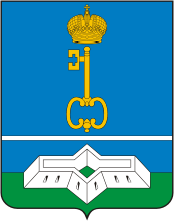 СОВЕТ ДЕПУТАТОВ МУНИЦИПАЛЬНОГО ОБРАЗОВАНИЯШЛИССЕЛЬБУРГСКОЕ ГОРОДСКОЕ ПОСЕЛЕНИЕКИРОВСКОГО МУНИЦИПАЛЬНОГО РАЙОНАЛЕНИНГРАДСКОЙ ОБЛАСТИПЯТОГО СОЗЫВАРЕШЕНИЕот «04» сентября 2020 года № 49О внесении изменений в решение совета депутатов Шлиссельбургское городское поселение Кировского муниципального района Ленинградской области от 22 декабря 2015 года № 84 «Об утверждении Порядка подготовки, внесения, рассмотрения, принятия, регистрации, хранения, опубликования муниципальных нормативных правовых актов совета депутатов муниципального образования Шлиссельбургское городское поселение муниципального  образования Кировский муниципальный район Ленинградской областиВ соответствии со статьей 35 Федерального закона от 06.10.2003 г. №131-ФЗ «Об общих принципах организации местного самоуправления в Российской Федерации», статьями 30, 31 Устава муниципального образования Шлиссельбургское городское поселение Кировского муниципального района Ленинградской области, совет депутатов решил:1. Внести в решение совета депутатов Шлиссельбургское городское поселение Кировского муниципального района Ленинградской области от 22 декабря 2015 года №84 «Об утверждении Порядка подготовки, внесения, рассмотрения, принятия, регистрации, хранения, опубликования муниципальных нормативных правовых актов совета депутатов муниципального образования Шлиссельбургское городское поселение муниципального  образования Кировский муниципальный район Ленинградской области» – по всему тексту решения слова «совет депутатов муниципального образования Шлиссельбургское городское поселение муниципального образования Кировский муниципальный район Ленинградской области» заменить словами «Совет депутатов муниципального образования Шлиссельбургское городское поселение Кировского муниципального района Ленинградской области».2. Внести в Порядок подготовки, внесения, рассмотрения, принятия, регистрации, хранения, опубликования муниципальных нормативных правовых актов совета депутатов муниципального образования Шлиссельбургское городское поселение муниципального  образования Кировский муниципальный район Ленинградской области», утвержденный решением совета депутатов Шлиссельбургское городское поселение Кировского муниципального района Ленинградской области от 22 декабря 2015 года №84 (далее - Порядок) следующие изменения и дополнения:2.1. По всему тексту Порядка слова «совет депутатов муниципального образования Шлиссельбургское городское поселение муниципального образования Кировский муниципальный район Ленинградской области» заменить словами «Совет депутатов муниципального образования Шлиссельбургское городское поселение Кировского муниципального района Ленинградской области».2.2. Пункт 3.4. Порядка изложить в следующей редакции: «Проекты муниципальных нормативных правовых актов, внесенные депутатами совета депутатов МО Город Шлиссельбург, главой МО Город Шлиссельбург, прокурором Кировского района, главой администрации МО Город Шлиссельбург, инициативными группами граждан, а также иными субъектами правотворческой инициативы, направляются в администрацию МО Город Шлиссельбург для проведения правовой и антикоррупционной экспертизы. Правовая (юридическая и антикоррупционная) экспертиза осуществляется администрацией в течение 2 рабочих дней с момента поступления проекта. Заключение о проведении правовой (юридической и антикоррупционной) экспертизы проектов  муниципальных нормативных правовых актов направляется администрацией в Совет депутатов не позднее срока, установленного абзацем первым пункта 3.4. на электронную почту Совета депутатов shl.sovet@gmail.com.»2.3. Пункт 3.5. Порядка изложить в следующей редакции:«Все проекты муниципальных нормативных правовых актов предварительно рассматриваются постоянными депутатскими комиссиями.2.4. В пункте 3.6. второй абзац изложить в следующей редакции:«Решение, принятое постоянной депутатской комиссией, носит рекомендательный характер и подлежит доведению до сведения депутатов на заседании Совета депутатов МО Город Шлиссельбург.».	2.5. Пункт 4.4. Порядка изложить в следующей редакции:«По результатам рассмотрения проекта муниципального нормативного правового акта Совет депутатов МО Город Шлиссельбург может принять одно из следующих решений:- принять проект муниципального нормативного правового акта за основу (протокольно);- принять решение;- не принять проект решения (протокольно);- отложить рассмотрение проекта решения (протокольно).» 	2.6. В пункте 4.5. Порядка первый абзац исключить.2.7. Пункт 5.1. изложить в следующей редакции:«Муниципальный нормативный правовой акт, принятый советом депутатов МО Город Шлиссельбург не позднее 2 рабочих дней со дня его принятия, подписывается Главой МО Город Шлиссельбург.	2.8. Пункт 5.2. исключить.	2.9. Пункт 7.2. изложить в следующей редакции:«Официальное опубликование муниципальных нормативных правовых актов осуществляется не позднее 10 рабочих дней со дня их принятия, если иной порядок опубликования не установлен законодательством Российской Федерации.».3.Решение вступает в силу после официального опубликования.Глава муниципального образования                                                М.В. Лашков